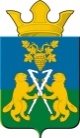 ДУМА	Ницинского сельского поселения	Слободо – Туринского муниципального районаСвердловской областипятого созываРЕШЕНИЕот 29 марта 2024 г.                                                                                          № 127                                                           с.НицинскоеОб исполнении наказов избирателей Ницинского сельского поселения депутатам Думы Ницинского сельского поселения V созыва за 2023 годЗаслушав главу Ницинского сельского поселения Т.А.Кузеванову, Дума Ницинского сельского поселенияРЕШИЛА:1. Принять информацию «Об исполнении наказов избирателей Ницинского сельского поселения депутатам Думы Ницинского сельского поселения V созыва в 2023 году» к сведению (приложение 1): всего - 17 наказов, из них: снять с контроля - 2 наказа; частично снять с контроля – 4 наказа.2. Внести соответствующие изменения в сводный перечень наказов избирателей Ницинского сельского поселения депутатам Думы Ницинского сельского поселения V созыва, утвержденный решением Думы Ницинского сельского поселения от 11.11.2022 № 19, изложив его в новой редакции (приложение 2).3. Опубликовать информацию «Об исполнении наказов избирателей Ницинского сельского поселения депутатам Думы Ницинского сельского поселения V созыва в 2023 году» в печатном средстве массовой информации Думы и Администрации Ницинского сельского поселения «Информационный вестник Ницинского сельского поселения», разместить на официальном сайте Ницинского сельского поселения в информационно-телекоммуникационной сети Интернет (www.nicinskoe.ru).Председатель ДумыНицинского сельского поселения:______И.В.ЗыряноваПРИЛОЖЕНИЕ 1к решению Думы Ницинского сельского поселенияот 29.03.2024  № 127ИСПОЛНЕНИЕнаказов избирателей Ницинского сельского поселения депутатам Думы Ницинского сельского поселения V созываПРИЛОЖЕНИЕ 2к решению Думы Слободо-Туринского муниципального районаот  29.03.2024  № 127СВОД НАКАЗОВизбирателей Ницинского сельского поселения депутатам Думы Ницинского сельского поселения V созыва(в новой редакции)№ п/пСодержание наказа избирателейМероприятия по реализации наказа избирателейОтветственный за выполнение наказа избирателейОриенти-ровочная стоимость и источ-ники фи-нансирования наказа избира-телей (тыс. руб.)Срок выполнения наказа избирателей123456с.Ницинскоес.Ницинскоес.Ницинскоес.Ницинскоес.Ницинскоес.Ницинское1Строительство водопровода с.Ницинское – урочище «Алёшкино»Разрабатывется ПСДГлава Ницинского сельского поселения Кузеванова Т.А.Депутаты ДумыСергеева Н.В.Тугунова И.О.Кошелева И.В.30 млн. руб.2024-2027 гг.2Ремонт автодороги по ул.ВетерановИмеется ПСДГлава Ницинского сельского поселения Кузеванова Т.А.Депутаты ДумыСергеева Н.В.Тугунова И.О.Кошелева И.В.3 млн.руб.2024-2027 гг.3Ремонт автодороги по ул.ВосточнаяГлава Ницинского сельского поселения Кузеванова Т.А.Депутаты ДумыСергеева Н.В.Тугунова И.О.Кошелева И.В.2025-2027 гг.4Строительство колодцев на ул.Восточная, ул.Школьная, ул.СлободскаяГлава Ницинского сельского поселения Кузеванова Т.А.Депутаты ДумыСергеева Н.В.Тугунова И.О.Кошелева И.В.2024-2026 гг.5Ремонт водопровода по ул.ОзёрнаяВыполнено полностьюГлава Ницинского сельского поселения Кузеванова Т.А.Депутаты ДумыСергеева Н.В.Тугунова И.О.Кошелева И.В.2023 г.6Строительство тротуара возле здания ОВП и администрации поселенияГлава Ницинского сельского поселения Кузеванова Т.А.Депутаты ДумыСергеева Н.В.Тугунова И.О.Кошелева И.В.2025-2027 гг.с.Бобровскоес.Бобровскоес.Бобровскоес.Бобровскоес.Бобровскоес.Бобровское1Капитальный ремонт ДКВыполнено полностьюГлава Ницинского сельского поселения Кузеванова Т.А.Депутаты ДумыПелевин В.Н.Шароватова А.В.3 млн.руб.2023 г.2Ремонт и щебенение автодороги в М.БобровкеВыполнено частичноГлава Ницинского сельского поселения Кузеванова Т.А.Депутаты ДумыПелевин В.Н.Шароватова А.В.2023 г.3Участие в проекте «Чистая вода» (бурение скважины, фильтрация)Выполнено частичноГлава Ницинского сельского поселения Кузеванова Т.А.Депутаты ДумыПелевин В.Н.Шароватова А.В.2023-2025 гг.п.Звездап.Звездап.Звездап.Звездап.Звездап.Звезда1Ремонт автодороги по ул. Кузнечная (ямочный)Глава Ницинского сельского поселения Кузеванова Т.А.Депутаты ДумыКостенков С.Г.Носова Н.В.2024-2027 гг.2Ремонт ДКГлава Ницинского сельского поселения Кузеванова Т.А.Депутаты ДумыКостенков С.Г.Носова Н.В.2024-2027 гг.д.Юртыд.Юртыд.Юртыд.Юртыд.Юртыд.Юрты1Подводящий газопровод с.Ницинское – д.ЮртыПланируется разработка ПСДГлава Ницинского сельского поселения Кузеванова Т.А.Депутаты ДумыКаримов Х.Андреев М.Н.50 млн.руб.2024-2026 гг2Благоустройство детской площадки  Выполнено частичноГлава Ницинского сельского поселения Кузеванова Т.А.Депутаты ДумыКаримов Х.Андреев М.Н.300 тыс.руб.2023-2024 гг.3Ремонт и щебенение автодороги по ул. Набережная, ул.СоветскаяГлава Ницинского сельского поселения Кузеванова Т.А.Депутаты ДумыКаримов Х.Андреев М.Н.2024-2027 гг.4Ремонт моста через р. Яртгуз(д.Юрты – д.Боровикова)Глава Ницинского сельского поселения Кузеванова Т.А.Депутаты ДумыКаримов Х.Андреев М.Н.2023-2027 гг5Ремонт ДКВыполнено частичноГлава Ницинского сельского поселения Кузеванова Т.А.Депутаты ДумыКаримов Х.Андреев М.Н.2024-2027 гг.Во всех населённых пунктахВо всех населённых пунктахВо всех населённых пунктахВо всех населённых пунктахВо всех населённых пунктахВо всех населённых пунктах1Спиливание старых тополей и других насаждений в границах населённых пунктовГлава Ницинского сельского поселения Кузеванова Т.А.Депутаты Думы2023-2027 гг.№ п/пСодержание наказа избирателейМероприятия по реализации наказа избирателейОтветственный за выполнение наказа избирателейОриенти-ровочная стоимость и источ-ники фи-нансирования наказа избира-телей (тыс. руб.)Срок выполнения наказа избирателей123456с.Ницинскоес.Ницинскоес.Ницинскоес.Ницинскоес.Ницинскоес.Ницинское1Строительство водопровода с.Ницинское – урочище «Алёшкино»Разрабатывется ПСДГлава Ницинского сельского поселения Кузеванова Т.А.Депутаты ДумыСергеева Н.В.Тугунова И.О.Кошелева И.В.30 млн. руб.2024-2027 гг.2Ремонт автодороги по ул.ВетерановИмеется ПСДГлава Ницинского сельского поселения Кузеванова Т.А.Депутаты ДумыСергеева Н.В.Тугунова И.О.Кошелева И.В.3 млн.руб.2024-2027 гг.3Ремонт автодороги по ул.ВосточнаяГлава Ницинского сельского поселения Кузеванова Т.А.Депутаты ДумыСергеева Н.В.Тугунова И.О.Кошелева И.В.2025-2027 гг.4Строительство колодцев на ул.Восточная, ул.Школьная, ул.СлободскаяГлава Ницинского сельского поселения Кузеванова Т.А.Депутаты ДумыСергеева Н.В.Тугунова И.О.Кошелева И.В.2024-2026 гг.5 Строительство тротуара возле здания ОВП и администрации поселенияГлава Ницинского сельского поселения Кузеванова Т.А.Депутаты ДумыСергеева Н.В.Тугунова И.О.Кошелева И.В.2025-2027 гг. с.Бобровскоес.Бобровскоес.Бобровскоес.Бобровскоес.Бобровскоес.Бобровское1Ремонт и щебенение автодороги в М.Бобровке Выполнено частичноГлава Ницинского сельского поселения Кузеванова Т.А.Депутаты ДумыПелевин В.Н.Шароватова А.В.2023 г.2Участие в проекте «Чистая вода» (бурение скважины, фильтрация)Выполнено частичноГлава Ницинского сельского поселения Кузеванова Т.А.Депутаты ДумыПелевин В.Н.Шароватова А.В.2023-2025 гг. п.Звездап.Звездап.Звездап.Звездап.Звездап.Звезда1Ремонт автодороги по ул. Кузнечная (ямочный)Глава Ницинского сельского поселения Кузеванова Т.А.Депутаты ДумыКостенков С.Г.Носова Н.В.2024-2027 гг.2Ремонт ДКГлава Ницинского сельского поселения Кузеванова Т.А.Депутаты ДумыКостенков С.Г.Носова Н.В.2024-2027 гг.д.Юртыд.Юртыд.Юртыд.Юртыд.Юртыд.Юрты1Подводящий газопровод с.Ницинское – д.ЮртыПланируется разработка ПСДГлава Ницинского сельского поселения Кузеванова Т.А.Депутаты ДумыКаримов Х.Андреев М.Н.50 млн.руб.2024-2026 гг2Благоустройство детской площадки  Выполнено частичноГлава Ницинского сельского поселения Кузеванова Т.А.Депутаты ДумыКаримов Х.Андреев М.Н.300 тыс.руб.2023-2024 гг.3Ремонт и щебенение автодороги по ул. Набережная, ул.СоветскаяГлава Ницинского сельского поселения Кузеванова Т.А.Депутаты ДумыКаримов Х.Андреев М.Н.2024-2027 гг.4Ремонт моста через р. Яртгуз(д.Юрты – д.Боровикова)Глава Ницинского сельского поселения Кузеванова Т.А.Депутаты ДумыКаримов Х.Андреев М.Н.2023-2027 гг5Ремонт ДКВыполнено частичноГлава Ницинского сельского поселения Кузеванова Т.А.Депутаты ДумыКаримов Х.Андреев М.Н.2024-2027 гг.Во всех населённых пунктахВо всех населённых пунктахВо всех населённых пунктахВо всех населённых пунктахВо всех населённых пунктахВо всех населённых пунктах1Спиливание старых тополей и других насаждений в границах населённых пунктовГлава Ницинского сельского поселения Кузеванова Т.А.Депутаты Думы2023-2027 гг.